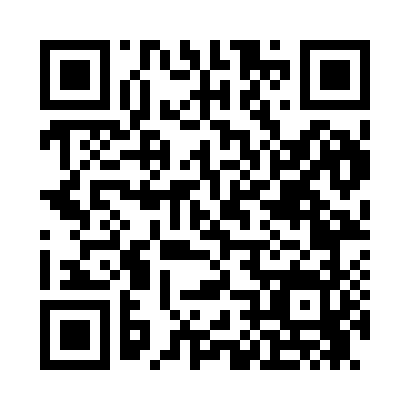 Prayer times for Dishman, Washington, USAMon 1 Jul 2024 - Wed 31 Jul 2024High Latitude Method: Angle Based RulePrayer Calculation Method: Islamic Society of North AmericaAsar Calculation Method: ShafiPrayer times provided by https://www.salahtimes.comDateDayFajrSunriseDhuhrAsrMaghribIsha1Mon2:544:5612:535:078:5010:522Tue2:554:5612:535:078:5010:523Wed2:554:5712:545:078:5010:524Thu2:564:5812:545:078:4910:515Fri2:564:5812:545:078:4910:516Sat2:574:5912:545:078:4910:517Sun2:575:0012:545:078:4810:518Mon2:585:0112:545:078:4710:519Tue2:585:0212:545:078:4710:5110Wed2:595:0312:555:078:4610:5011Thu2:595:0412:555:078:4610:5012Fri3:005:0412:555:078:4510:4913Sat3:025:0512:555:078:4410:4714Sun3:045:0612:555:068:4310:4615Mon3:065:0712:555:068:4210:4416Tue3:075:0912:555:068:4210:4217Wed3:095:1012:555:068:4110:4118Thu3:115:1112:555:068:4010:3919Fri3:135:1212:555:058:3910:3720Sat3:155:1312:565:058:3810:3521Sun3:175:1412:565:058:3710:3322Mon3:195:1512:565:048:3610:3123Tue3:215:1612:565:048:3410:2924Wed3:235:1712:565:038:3310:2725Thu3:255:1912:565:038:3210:2526Fri3:275:2012:565:038:3110:2327Sat3:295:2112:565:028:3010:2128Sun3:315:2212:565:028:2810:1929Mon3:335:2412:565:018:2710:1730Tue3:355:2512:565:018:2610:1531Wed3:375:2612:555:008:2410:13